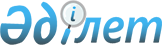 О статусе педагогаЗакон Республики Казахстан от 27 декабря 2019 года № 293-VІ ЗРК.
      Примечание ИЗПИ!      

      Порядок введения в действие настоящего Закона см. ст. 21  

      Вниманию пользователей!  

      Для удобства пользования ИЗПИ создано ОГЛАВЛЕНИЕ   
      Настоящий Закон определяет статус педагога, устанавливает права, социальные гарантии и ограничения, обязанности и ответственность педагога.Статья 1. Основные понятия, используемые в настоящем Законе
      В настоящем Законе используются следующие основные понятия:
      1) педагог – лицо, имеющее педагогическое или иное профессиональное образование по соответствующему профилю и осуществляющее профессиональную деятельность педагога по обучению и воспитанию обучающихся и (или) воспитанников, методическому сопровождению или организации образовательной деятельности;
      2) педагогическая этика – нормы поведения педагогов, установленные законодательством Республики Казахстан о статусе педагога;
      3) совет по педагогической этике – коллегиальный орган, создаваемый в организации образования, рассматривающий вопросы соблюдения педагогами педагогической этики;
      4) наставничество – деятельность педагога по оказанию практической помощи в профессиональной адаптации лицу, впервые приступившему к профессиональной деятельности педагога в организации среднего образования.Статья 2. Законодательство Республики Казахстан о статусе педагога
      1. Законодательство Республики Казахстан о статусе педагога основывается на Конституции Республики Казахстан, состоит из настоящего Закона и иных нормативных правовых актов Республики Казахстан.
      2. Если международным договором, ратифицированным Республикой Казахстан, установлены иные правила, чем те, которые содержатся в настоящем Законе, то применяются правила международного договора.Статья 3. Сфера действия настоящего Закона
      Действие настоящего Закона распространяется на педагогов, осуществляющих профессиональную деятельность в дошкольных организациях образования, организациях среднего (начального, основного среднего, общего среднего), технического и профессионального, послесреднего образования, специализированных, специальных организациях образования, организациях образования для детей-сирот и детей, оставшихся без попечения родителей, организациях дополнительного образования для детей, а также в методических кабинетах. 
      На педагогов военных учебных заведений действие настоящего Закона распространяется с особенностями, предусмотренными Законом Республики Казахстан "О воинской службе и статусе военнослужащих".Статья 4. Статус педагога
      1. В Республике Казахстан признается особый статус педагога, обеспечивающий условия для осуществления им профессиональной деятельности.
      2. Лицо обладает статусом педагога в период осуществления профессиональной деятельности в области образования и нахождения в трудовых отношениях с соответствующей организацией в порядке, установленном законодательством Республики Казахстан.
      3. Перечень должностей педагогов утверждается уполномоченным органом в области образования.Статья 5. Педагогическая этика
      1. Педагогическая этика основывается на принципах законности, добросовестности, ответственности, уважения чести и достоинства личности.
      2. Нарушение педагогической этики является дисциплинарным проступком и влечет дисциплинарную ответственность педагога в соответствии с трудовым законодательством Республики Казахстан.
      3. Педагогическая этика утверждается уполномоченным органом в области образования.Статья 6. Обеспечение профессиональной деятельности педагога
      1. Работодатель обеспечивает педагогу условия для осуществления им профессиональной деятельности в соответствии с трудовым законодательством Республики Казахстан.
      2. При осуществлении педагогом профессиональной деятельности не допускаются:
      1) привлечение его к видам работ, не связанным с профессиональными обязанностями, за исключением случаев, предусмотренных законами Республики Казахстан;
      2) истребование у него отчетности либо информации, не предусмотренной законодательством Республики Казахстан в области образования;
      3) проведение проверок, не предусмотренных законами Республики Казахстан;
      4) возложение на него обязанности по приобретению товаров и услуг.
      3. Привлечение педагогов государственных организаций среднего образования при осуществлении ими профессиональной деятельности к проведению мероприятий негосударственных организаций не допускается.Статья 7. Права педагога при осуществлении профессиональной деятельности
      1. Педагог при осуществлении профессиональной деятельности имеет право на:
      1) свободный выбор способов и форм организации профессиональной деятельности при условии соблюдения требований государственного общеобязательного стандарта соответствующего уровня образования;
      2) защиту от незаконного вмешательства и воспрепятствования со стороны должностных и других лиц;
      3) уважительное отношение к профессии и надлежащее поведение со стороны обучающихся, воспитанников и их родителей или иных законных представителей;
      4) организационное и материально-техническое обеспечение и создание необходимых условий для осуществления профессиональной деятельности;
      5) осуществление научной, исследовательской, творческой, экспериментальной деятельности, внедрение новых методик и технологий в педагогическую практику;
      6) творческую инициативу, разработку и применение авторских программ и методов обучения и воспитания, развитие и распространение новых, более совершенных методов обучения и воспитания при условии соблюдения требований государственного общеобязательного стандарта соответствующего уровня образования;
      7) выбор учебных пособий, материалов и иных средств обучения и воспитания в соответствии с образовательной программой;
      8) участие в разработке образовательных программ, учебных планов, методических материалов и иных компонентов образовательной деятельности, а также учебников, учебно-методических комплексов и учебных пособий;
      9) избрание и занятие выборной должности по месту работы;
      10) участие в обсуждении вопросов, направленных на совершенствование качества образования, в том числе относящихся к деятельности организации образования;
      11) участие в работе коллегиальных органов управления организацией образования;
      12) повышение квалификации не реже одного раза в пять лет;
      13) непрерывное профессиональное развитие и выбор форм повышения квалификации;
      14) досрочное присвоение квалификационной категории; 
      15) индивидуальную педагогическую деятельность в порядке, установленном законодательством Республики Казахстан;
      16) поощрение за успехи в профессиональной деятельности; 
      17) отсрочку от призыва на воинскую службу в соответствии с Законом Республики Казахстан "О воинской службе и статусе военнослужащих";
      18) прохождение стажировки по международной стипендии "Болашак" для поддержания и повышения профессиональных навыков в порядке и на условиях, определенных законодательством Республики Казахстан;
      19) обжалование принимаемых в отношении него актов, действий и решений руководителя организации вышестоящим должностным лицам или в суд;
      20) уважение чести и достоинства со стороны обучающихся, воспитанников и их родителей или иных законных представителей;
      21) иные права, предусмотренные законодательством Республики Казахстан.
      2. Осуществление прав педагога, предусмотренных пунктом 1 настоящей статьи, не должно нарушать права и свободы других лиц.Статья 8. Право педагога на материальное обеспечение
      1. Система оплаты труда, должностные оклады, доплаты, надбавки и другие выплаты стимулирующего характера педагогу, осуществляющему профессиональную деятельность в государственных организациях, определяются в порядке, установленном законодательством Республики Казахстан. 
      Оплата труда педагогов, осуществляющих профессиональную деятельность в частных организациях образования, определяется их учредителями или уполномоченным на то лицом в соответствии с законодательством Республики Казахстан.
      2. Правила исчисления заработной платы педагогов государственных организаций утверждаются уполномоченным органом в области образования по согласованию с уполномоченным государственным органом по труду.
      3. Для исчисления месячной заработной платы педагогов, осуществляющих профессиональную деятельность в государственных организациях образования, устанавливается нормативная учебная нагрузка в неделю:
      Примечание ИЗПИ!
      Подпункт 1) вводится в действие с 01.09.2021 в соответствии с Законом РК от 27.12.2019 № 293-VІ.


      1) 16 часов – для организаций среднего образования;
      2) 18 часов: 
      Примечание ИЗПИ!
      Данная редакция абзаца второго подпункта 2) приостановлена до 01.09.2021 Законом РК от 27.12.2019 № 293-VI (действующую редакцию см. ст. 20 настоящего Закона).


      для организаций образования, реализующих образовательные программы технического и профессионального, послесреднего образования;
      для организаций дополнительного образования обучающихся и воспитанников; 
      для специализированных и специальных организаций образования; 
      3) 24 часа: 
      для дошкольных организаций, предшкольных групп дошкольного воспитания и обучения, предшкольных классов организаций образования; 
      для детских юношеских спортивных организаций образования; 
      4) 30 часов – для воспитателей интернатных организаций, лагерей отдыха, общежитий организаций технического и профессионального, послесреднего образования;
      5) 25 часов – для воспитателей специальных организаций образования и организаций образования для детей-сирот и детей, оставшихся без попечения родителей.
      4. Педагогу государственных организаций по основному месту работы устанавливается доплата за:
      степень доктора философии (PhD), доктора по профилю – в размере 17-кратного месячного расчетного показателя, установленного законом о республиканском бюджете и действующего на 1 января соответствующего финансового года;
      ученую степень кандидата наук – в размере 17-кратного месячного расчетного показателя, доктора наук – в размере 34-кратного месячного расчетного показателя, установленного законом о республиканском бюджете и действующего на 1 января соответствующего финансового года.
      5. Педагогу, осуществляющему профессиональную деятельность в государственной организации среднего образования, по основному месту работы устанавливается доплата за степень магистра по научно-педагогическому направлению в размере 10-кратного месячного расчетного показателя, установленного законом о республиканском бюджете и действующего на 1 января соответствующего финансового года.
      6. Местные исполнительные органы вправе устанавливать дополнительные стимулирующие выплаты педагогам в виде вознаграждения в размере не менее 300-кратного месячного расчетного показателя, установленного законом о республиканском бюджете и действующего на 1 января соответствующего финансового года.Статья 9. Право педагога на поощрение
      1. За добросовестный труд и образцовое исполнение своих профессиональных обязанностей к педагогу применяются поощрения, предусмотренные законодательством Республики Казахстан, а также правилами внутреннего распорядка организации.
      2. За выдающиеся достижения и особые заслуги педагога перед Республикой Казахстан ему присваиваются государственные награды, в том числе почетное звание "Қазақстанның еңбек сіңірген ұстазы", в соответствии с Законом Республики Казахстан "О государственных наградах Республики Казахстан".
      Педагог, удостоенный почетного звания "Қазақстанның еңбек сіңірген ұстазы", получает единовременную выплату в размере 1000-кратного месячного расчетного показателя, установленного законом о республиканском бюджете и действующего на 1 января соответствующего финансового года.
      3. Педагогу, подготовившему победителя, призера международных олимпиад, конкурсов и спортивных соревнований среди обучающихся и воспитанников по перечню, определяемому уполномоченным органом в области образования, за счет экономии по деятельности соответствующей государственной организации образования выплачивается единовременное вознаграждение в размере трех должностных окладов.
      4. Местные исполнительные органы вправе устанавливать дополнительные меры поощрения педагогов посредством учреждения местных знаков отличия и почетных званий с выплатой единовременного вознаграждения или без таковой и иных форм стимулирования, в том числе к праздничным датам, установленным в Республике Казахстан.
      Описание, порядок присвоения местных знаков отличия и почетных званий, в том числе размеры выплат единовременного вознаграждения, определяются местным исполнительным органом.
      5. Ежегодно за счет средств республиканского бюджета обладателю звания "Лучший педагог" выплачивается вознаграждение в размере и порядке, определяемых Правительством Республики Казахстан.Статья 10. Педагогическая переподготовка
      1. Лица с профессиональным образованием, не имеющие педагогического образования, впервые приступающие к профессиональной деятельности педагога по соответствующему профилю, проходят педагогическую переподготовку на базе организаций высшего и (или) послевузовского образования.
      2. Порядок педагогической переподготовки определяется уполномоченным органом в области образования.
      3. Нормы настоящей статьи не распространяются на лиц, осуществляющих профессиональную деятельность педагога по образовательным программам дополнительного образования.Статья 11. Ограничение доступа к занятию профессиональной деятельностью педагога
      К профессиональной деятельности педагога не допускаются лица:
      1) лишенные права осуществлять профессиональную деятельность педагога в соответствии со вступившим в законную силу приговором суда;
      2) признанные недееспособными или ограниченно дееспособными в порядке, установленном законами Республики Казахстан;
      3) имеющие медицинские противопоказания, состоящие на психиатрическом и (или) наркологическом учете;
      4) не имеющие документов о техническом и профессиональном, послесреднем, высшем или послевузовском образовании;
      5) на основании иных ограничений, предусмотренных Трудовым кодексом Республики Казахстан.Статья 12. Социальные гарантии
      1. Педагогам гарантируются: 
      1) жилище, в том числе служебное и (или) общежитие, в соответствии с законодательством Республики Казахстан;
      2) земельные участки под индивидуальное жилищное строительство в порядке, предусмотренном законодательством Республики Казахстан.
      Педагогам, осуществляющим профессиональную деятельность в сельских населенных пунктах, предоставление земельных участков под индивидуальное жилищное строительство осуществляется в приоритетном порядке, предусмотренном законодательством Республики Казахстан;
      3) оплачиваемый ежегодный трудовой отпуск продолжительностью 56 календарных дней;
      4) пособие на оздоровление в размере не менее одного должностного оклада один раз в календарном году при предоставлении им очередного трудового отпуска.
      2. Особенности режима рабочего времени и времени отдыха педагога определяются правилами, утверждаемыми уполномоченным органом в области образования по согласованию с уполномоченными органами соответствующей отрасли.
      3. Детям педагогов места в дошкольных организациях по месту жительства предоставляются местными исполнительными органами в первоочередном порядке.
      4. Педагог имеет социальные гарантии обеспечения прав в области здравоохранения в соответствии с законодательством Республики Казахстан в области здравоохранения.
      5. Педагогу, осуществляющему профессиональную деятельность в сельском населенном пункте:
      1) по решению местных представительных органов устанавливаются повышенные не менее чем на двадцать пять процентов оклады и тарифные ставки по сравнению со ставками педагогов, осуществляющих профессиональную деятельность в городских условиях;
      2) оказывается социальная поддержка по оплате коммунальных услуг и приобретению топлива за счет бюджетных средств в порядке и размерах, утвержденных местными представительными органами.
      6. Педагогу, прибывшему для осуществления профессиональной деятельности и проживания в сельские населенные пункты, по решению местных представительных органов предоставляются подъемное пособие и социальная поддержка для приобретения или строительства жилья.
      7. Местные исполнительные органы вправе устанавливать компенсационные выплаты педагогу за наем (аренду) жилища и коммунальные услуги, полные или частичные выплаты для приобретения путевок на санаторно-курортное лечение и отдых, а также иные льготы, направленные на социальную поддержку педагога.Статья 13. Наставничество
      1. За педагогом, впервые приступившим к профессиональной деятельности в организации среднего образования, на период одного учебного года закрепляется педагог, осуществляющий наставничество. 
      За осуществление наставничества педагогу выплачивается доплата в порядке, установленном законодательством Республики Казахстан. 
      2. Порядок организации наставничества и требования к педагогам, осуществляющим наставничество, определяются уполномоченным органом в области образования.Статья 14. Присвоение (подтверждение) педагогу квалификационной категории
      Педагогам присваиваются (подтверждаются) квалификационные категории в порядке, определяемом уполномоченным органом в области образования.Статья 15. Обязанности педагога
      1. Педагог обязан:
      1) обладать соответствующими профессиональными компетенциями в своей деятельности;
      2) соблюдать педагогические принципы обучения и воспитания, обеспечивать качество обучения и воспитания не ниже требований, предусмотренных государственными общеобязательными стандартами образования;
      3) непрерывно совершенствовать свое профессиональное мастерство, исследовательский, интеллектуальный и творческий уровень, в том числе повышать (подтверждать) уровень квалификационной категории не реже одного раза в пять лет;
      4) соблюдать педагогическую этику;
      5) проходить обязательные периодические медицинские осмотры в порядке, установленном законодательством Республики Казахстан;
      6) уважать честь и достоинство обучающихся, воспитанников и их родителей или иных законных представителей;
      7) воспитывать детей в духе уважения к закону, правам, свободам человека и гражданина, родителям, старшим, семейным, историческим и культурным ценностям, государственным символам, высокой нравственности, патриотизма, бережного отношения к окружающей среде;
      8) развивать у обучающихся и воспитанников жизненные навыки, компетенции, самостоятельность, творческие способности и формировать культуру здорового образа жизни;
      9) незамедлительно информировать руководство организации образования о фактах выявления ребенка, находящегося в трудной жизненной ситуации;
      10) незамедлительно сообщать правоохранительным органам и руководству организации образования о фактах совершения несовершеннолетними или в отношении них действий (бездействия), содержащих признаки уголовного либо административного правонарушения, в том числе ставших известными ему в связи с профессиональной деятельностью вне организации образования;
      11) консультировать родителей или иных законных представителей по вопросам обучения и воспитания обучающихся и воспитанников.
      2. Педагог не вправе использовать образовательный процесс для политической агитации, принуждения обучающихся и воспитанников к принятию политических, религиозных или иных убеждений либо отказу от них, для разжигания социальной, расовой, национальной или религиозной розни, агитации, пропагандирующей исключительность, превосходство либо неполноценность граждан по признаку социальной, расовой, национальной, религиозной или языковой принадлежности, их отношения к религии, в том числе посредством сообщения обучающимся недостоверных сведений об исторических, национальных, религиозных и культурных традициях наций и народностей Республики Казахстан, а также побуждения обучающихся к действиям, противоречащим Конституции Республики Казахстан и законодательству Республики Казахстан.Статья 16. Совет по педагогической этике
      1. Деятельность совета по педагогической этике осуществляется в порядке, определяемом организацией образования на основании типовых правил организации работы совета по педагогической этике, утверждаемых уполномоченным органом в области образования.
      2. Решения совета по педагогической этике носят рекомендательный характер.
      Решение о привлечении педагога к дисциплинарной ответственности принимается актом руководителя организации образования с учетом рекомендации совета по педагогической этике.
      3. При рассмотрении вопроса о соблюдении педагогической этики педагог имеет право на:
      1) получение в письменном виде информации о рассматриваемом вопросе;
      2) ознакомление со всеми материалами по рассматриваемому вопросу;
      3) защиту своих прав и законных интересов всеми не противоречащими закону способами лично или через представителя в порядке, установленном законодательством Республики Казахстан; 
      4) получение решения в письменном виде;
      5) обжалование принятого решения в порядке, установленном законодательством Республики Казахстан.
      4. Разбирательства в отношении педагога и принятые на их основании решения могут быть преданы гласности только с его согласия.Статья 17. Профессиональная подготовка педагога
      1. Профессиональная подготовка педагога осуществляется в организациях образования, реализующих образовательные программы технического и профессионального, послесреднего, высшего и (или) послевузовского образования.
      2. Образовательные программы профессиональной подготовки педагогов разрабатываются на основе требований профессионального стандарта педагога.Статья 18. Повышение квалификации педагога
      1. Педагог в целях поддержания и развития ранее приобретенных профессиональных компетенций проходит курсы повышения квалификации, порядок прохождения которых определяется уполномоченным органом в области образования.
      2. В целях повышения квалификации педагога обучение по образовательным программам дополнительного образования осуществляется единовременно или поэтапно посредством освоения отдельных направлений и дисциплин (модулей), а также путем прохождения стажировки по международной стипендии "Болашак".
      3. Для реализации на практике полученных педагогами знаний организации, проводящие курсы повышения квалификации, бесплатно осуществляют посткурсовое сопровождение деятельности педагогов в порядке, определяемом уполномоченным органом в области образования.Статья 19. Ответственность за нарушение законодательства Республики Казахстан о статусе педагога
      Нарушение законодательства Республики Казахстан о статусе педагога влечет ответственность в соответствии с законами Республики Казахстан.Статья 20. Переходные положения
      Приостановить до 1 сентября 2021 года действие абзаца второго подпункта 2) пункта 3 статьи 8 настоящего Закона, установив, что в период приостановления данный абзац действует в следующей редакции:
      "для организаций среднего образования и организаций образования, реализующих образовательные программы технического и профессионального, послесреднего образования;". Статья 21. Порядок введения в действие настоящего Закона
      Настоящий Закон вводится в действие по истечении десяти календарных дней после дня его первого официального опубликования, за исключением подпункта 1) пункта 3 статьи 8, который вводится в действие с 1 сентября 2021 года.
					© 2012. РГП на ПХВ «Институт законодательства и правовой информации Республики Казахстан» Министерства юстиции Республики Казахстан
				
      Президент Республики Казахстан

К. ТОКАЕВ 
